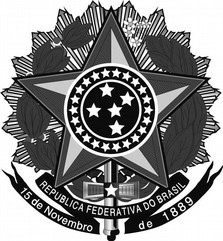 Ministério da EducaçãoSecretaria de Educação Profissional e TecnológicaInstituto Federal de Educação, Ciência e Tecnologia do Rio Grande do SulCampus OsórioANEXO I - FORMULÁRIO DE INSCRIÇÃOEDITAL DE TRANSFERÊNCIA 2023/2 Nome completo: CPF: Telefone: (      )Endereço completo: Cidade/Estado:______________________________________________ Bairro:_____________________________________________________  Rua:______________________________________________________ Número:___________________________________________________ Candidato ao curso: (   ) Superior de Licenciatura em Letras Português/Inglês   (   ) Superior de Licenciatura em Matemática (   ) Superior de Tecnologia em Processos Gerenciais  (   ) Superior de Tecnologia em Análise e Desenvolvimento de Sistemas  (   ) Subsequente Técnico em Panificação Forma de ingresso: (   ) Transferência (   ) Portador de diploma de curso superiorEstou ciente de que devo acompanhar as publicações sobre o edital através do site ifrs.edu.br/osorio/Estou ciente de que devo acompanhar as publicações sobre o edital através do site ifrs.edu.br/osorio/OBS: para candidatos menores de 18 anos, este formulário deve estar assinado pelo responsável.OBS: para candidatos menores de 18 anos, este formulário deve estar assinado pelo responsável. Assinatura: